Abubakr License: DHA, MOHEmail: Abubakr.374304@2freemail.com Faculty of DentistryApplication for EmploymentDear Sir/MadamAs a dentist who have been practicing for couple of years and more, I am interested in offering my services to the community to provide dental care to the public. With my experience and educational background, I am confident with my contribution that would be great added asset to your office.As shown on my Cv, I have experience for about four years and more, from which I gained over working under great seniors’ mentors and training with professionals. I consider myself to be a dependable, professional, hardworking, and determined. Through my participation and job position at Bright Dental Smile Clinic, in Sudan, I have learned the etiquette and needed procedures that need to be carried out to ensure a healthy environment and content patient. Working in your company will only aid to emphasize and enhance my skills to benefit the company and myself for future assessments.My passion for Dentistry only continues to grow and having a grasp to work with your company will improve and broaden my comprehension to advance my skills.My Cv is enclosed for you review and consideration, I would welcome the opportunity to speak with you regarding openings’ you have available.Yours Sincerely,Abubakr ABUBAKR 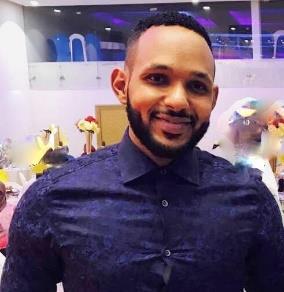 License: DHA, MOHEmail: Abubakr.374304@2freemail.com Years of Experience: 4+ yearsOBJECTIVEMotivated and professional Dentist who combines clinical and the four years and more of experience with compassion providing mental satisfaction to patients. Maintaining peace and harmony at work with my expertise and hard work. Keen towards a calm working environment to assist the daily dental procedures and act as a key resource to colleagues’ health professionals.EMPLOYMENT HISTORY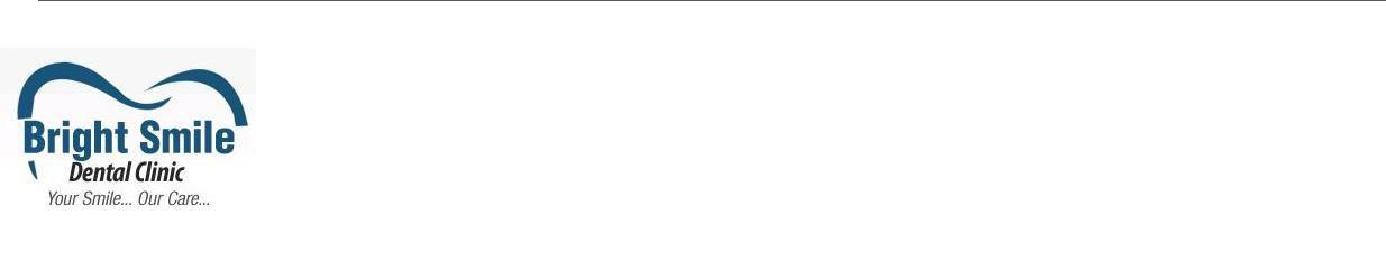 DENTIST | BRIGHT SMILE DENTAL CLINIC | 1/1/2015- 4/10/2017Bright Smile Dental Clinic, is an organization based in Sudan which specializes in all minor oral surgeries and extraction providing oral implants to patients. Along the side of dental fillings, root canals treatment, fixed and removable prosthodontics. Clinical services such as scaling and root planning, bleaching, and veneers are also present at the clinic.Position:Clinical Dental General PractitionerResponsibility:Patients documentationsCarrying out clinical treatments such as restoring teeth effected by gum disease, decay, and extractions for restorable teeth.Examining teeth quality and diagnosing patient’s dental healthcare.Assessments of treatments2 | P a g e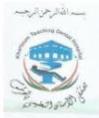 KHARTOUM DENTAL TEACHING HOSPITAL | 1/12/2013-31/12/2014Khartoum Dental Teaching Hospital is a government based institute which runs in partnership with the Federal Ministry of Health of Sudan. The Teaching Hospital focuses on routine dental care in-order to support and train dental care professionals with the supervision of specialists who aid treat and provide the best dental health to the public.Position: Medical OfficerResponsibilities:Assessing Treatment options and agreeing treatment plans with patient.Carrying out agreed clinical treatments such as restoring teeth affected by decay and treating gum disease.Maintaining patients' dental records.Recruiting, training and managing staff.Managing budgets and maintaining stocks of equipment.Keeping abreast of new developments through structured continuing professional development (CPD).Use masks, gloves and safety glasses to protect themselves and their patients from infectious diseases.Administer anesthetics to limit the amount of pain experienced by patients during procedures.Examine teeth, gums, and related tissues, using dental instruments, x-rays, and other diagnostic equipment, to evaluate dental health, diagnose diseases or abnormalities, and plan appropriate treatments.DENTAL HOUSEMAN-SHIP COMPLETION|Dental houseman-ship is a program provided by the Federal Ministry of Health of Sudan, to enable internships opportunity to Dentist graduates. This program was carried out at Khartoum Dental Teaching Hospital at the Faculty of Dentistry with the following departments: Oral & Maxillo-facial surgery, Conservation, Periodontology, Dental Public Health, Prosthodontics and Paedodontics.BRIGHT SMILE DENTAL CLINIC|1/12/2012-1/12/2013Position: Clinical Dental Practitioner Trainee3 | P a g eOTHER ASSESSMENTSParticipated in KCM Medical Conference – March 2012Volunteer in Star Charity for in-need Families – Sudan, Jan 2011Attended in the First International Dental Conference – Jan 2012Medical convoy – 2010EDUCATION & CERTIFICATIONSDENTAL BLEACHING COURSE| SEPTEMBER, 2017POST AND CORE COURSE| AUGUST, 2017ROTARY ENDODONTIC COURSE| JULY, 2017FIXED PROSTHODONTICS COURSE| JULY, 2017DUBAI HEALTH AUTHORITY LICENSE EXAM| JUNE, 2017KHARTOUM COLLEGE FOR MEDICAL SCIENCES (KCM)| DEC, 2012Bachelor degree in Dentistry- Oral SurgeryAFRICAN COUNCIL FOR PRIVATE SCHOOL EDUCATIONHigh School DiplomaCERTIFICATE OF PARTICIPATION IN DENTAL CONFERENCES IN SUDANINTERNSHIPRegistered in Sudan Medical Council with registration number 5495SKILLSLanguages:Arabic: Fluent (Mother tongue)English: FluentComputer and IT:Microsoft Office™ (Word™, Excel™ PowerPoint™)4 | P a g eWindows™ (7™, Vista™, XP™)Proficient use of the internet for health-related information & for researchMaintaining ComposureFast-paced in decision makingAdapts to the working environmentCommunication skills in both Oral & writtenProblem solvingManagement skillsQuick learner with new technologiesAbility to network and relate to patients at every levelSelf-motivated with a strong vision and strategic capabilityACTIVITIESKhartoum Collage of Medical sciences football team CaptainGym trainerTraveling and interacting with different culturesReadingREFERENCEAvailable upon request5 | P a g eSTRENGTHS*Problem Solving*Problem Solving*Supervision and Training*Project Coordinating/Management*Project Coordinating/Management*Direct Patient Care*Public Health Administration*Public Health Administration*Medical Documentation*Conventional Begs Therapy*Conventional Begs Therapy*Removable Partial Dentures*Physical Assessments*Physical Assessments*Fixed Prosthodontics